ҠАРАР                                РЕШЕНИЕО внесении изменений в Положение о бюджетном процессе в сельском поселении Дмитриево-Полянский сельсовет муниципального района Шаранский район Республики БашкортостанВ соответствии с Бюджетным кодексом  Российской Федерации, Федеральным законом №131-ФЗ от 06 октября 2013 года «Об общих принципах организации местного самоуправления в Российской Федерации», Законами Республики Башкортостан от 15.07.2005 г. № 205-з «О бюджетном процессе в Республике Башкортостан» и от 15.07.2005 г. № 203-з  «О межбюджетных отношениях в Республике Башкортостан», Совет сельского поселения Дмитриево-Полянский сельсовет муниципального района Шаранский район Республики Башкортостан  решил:С 1 января 2017 года до 1 января 2018 года приостановить действие пункта 2 статьи 17 Положения о бюджетном процессе в сельском поселении Дмитриево-Полянский сельсовет муниципального района Шаранский район Республики Башкортостан, утвержденного решением Совета сельского поселения Дмитриево-Полянский сельсовет муниципального района Шаранский район Республики Башкортостан  № 335 от 17 декабря 2013 года.Данное решение вступает в силу с момента обнародования.Контроль за исполнением настоящего решения возложить на постоянную комиссию Совета сельского поселения Дмитриево-Полянский сельсовет муниципального района Шаранский район Республики Башкортостан по бюджету, налогам и вопросам  муниципальной собственности.    Глава сельского поселения                                                   Г.А.Ахмадеевд.Дмитриева Поляна«26» июля 2017 г.№ 156БАШКОРТОСТАН  РЕСПУБЛИКАҺЫШАРАН  РАЙОНЫ МУНИЦИПАЛЬ РАЙОНЫНЫҢДМИТРИЕВА ПОЛЯНА АУЫЛ СОВЕТЫАУЫЛ БИЛӘМӘҺЕ СОВЕТЫ452630,  ДМИТРИЕВА ПОЛЯНА АУЫЛЫ, БАҪЫУ УРАМЫ, 2АТЕЛ.(34769) 2-68-00, EMAIL: DMPOLSS@YANDEX.RU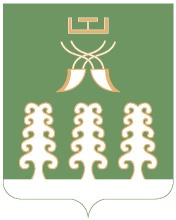 РЕСПУБЛИКА  БАШКОРТОСТАНСОВЕТ СЕЛЬСКОГО ПОСЕЛЕНИЯДМИТРИЕВО-ПОЛЯНСКИЙ СЕЛЬСОВЕТМУНИЦИПАЛЬНОГО РАЙОНАШАРАНСКИЙ РАЙОН452630, Д. ДМИТРИЕВА ПОЛЯНА, УЛИЦА ПОЛЕВАЯ, 2АТЕЛ.(34769) 2-68-00, EMAIL: DMPOLSS@YANDEX.RU